СВЕРДЛОВСКАЯ ОБЛАСТЬ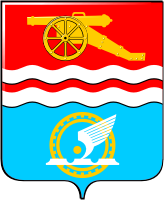 АДМИНИСТРАЦИЯ ГОРОДА КАМЕНСКА-УРАЛЬСКОГОПОСТАНОВЛЕНИЕот  12.02.2019  №  103Об отмене ограничительных мероприятий (карантина) на территории муниципального образования город Каменск-УральскийВ соответствии с Федеральным законом от 30.03.1999 № 52-ФЗ                  «О санитарно – эпидемиологическом благополучии населения» и в связи со снижением уровня заболеваемости острыми респираторными вирусными инфекциями (ОРВИ) и гриппом на территории муниципального образования город Каменск-Уральский Администрация города Каменска-Уральского ПОСТАНОВЛЯЕТ:1. Отменить с 13.02.2019 года ограничительные мероприятия (карантин) по гриппу и острым респираторным вирусным инфекциям (ОРВИ) в организациях, расположенных на территории муниципального образования город Каменск-Уральский.2. Постановление Администрации города Каменска-Уральского                   от 18.01.2019 № 28 «О введении ограничительных мероприятий (карантина) на территории муниципального образования город Каменск-Уральский» признать утратившим силу.3. Разместить настоящее постановление на официальном сайте муниципального образования.4. Контроль за исполнением настоящего постановления возложить на заместителя главы Администрации города Миронова Д.В. Глава города									      А.В. Шмыков